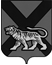 ТЕРРИТОРИАЛЬНАЯ ИЗБИРАТЕЛЬНАЯ КОМИССИЯ ГОРОДА  ДАЛЬНЕГОРСКАР Е Ш Е Н И Е22 июня  2017 г.                              г. Дальнегорск                              № 123/32Об установлении сроков выплат дополнительной оплаты труда членам территориальной избирательной комиссии В соответствии пунктом 3 Порядка выплаты компенсации и дополнительной оплаты труда (вознаграждения) членам территориальной, участковых избирательных комиссий с правом решающего голоса, работникам аппарата территориальной избирательной комиссии, а также выплат гражданам, привлекаемым к работе в  комиссиях, в период подготовки и проведения выборов депутатов Думы Дальнегорского городского округа, утвержденного решением территориальной избирательной комиссии города Дальнегорска от 22 июня 2017 года № 116/32, территориальная избирательная комиссия города ДальнегорскаРЕШИЛА:Установить срок выплаты дополнительной оплаты труда (вознаграждения) за работу в территориальной избирательной комиссии в период подготовки  и проведения выборов депутатов Думы Дальнегорского городского округа членам территориальной избирательной комиссии города Дальнегорска  с правом решающего голоса -единовременно в течение 7 дней после дня голосования. Председатель комиссии			                                     С. Н. ЗарецкаяСекретарь комиссии                                                                      О. Д. Деремешко